les animaux de la forêt 1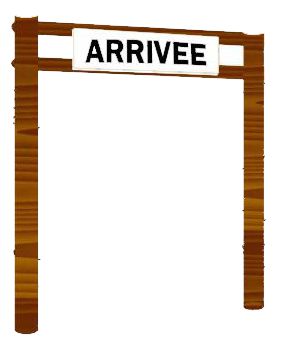 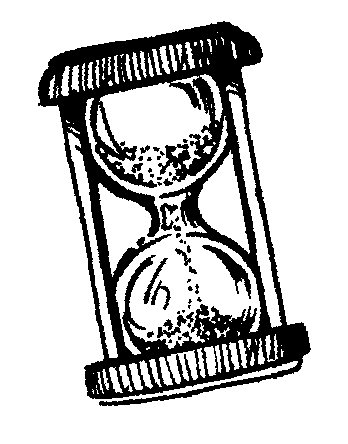 Chono'vocabulaire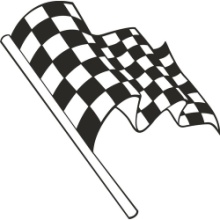  les animaux de la forêt 1les animaux de la forêt 1les animaux de la forêt 1les animaux de la forêt 1les animaux de la forêt 2Chono'vocabulaire les animaux de la forêt 2 les animaux de la forêt 2 les animaux de la forêt 2 les animaux de la forêt 2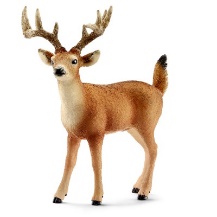 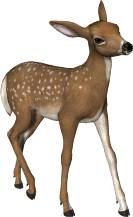 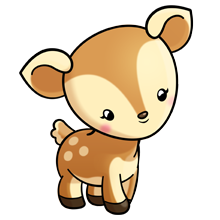 cerfbichefaon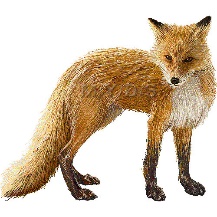 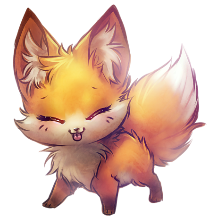 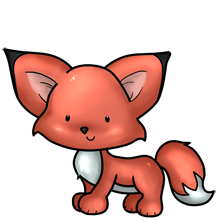 renardrenarderenardeau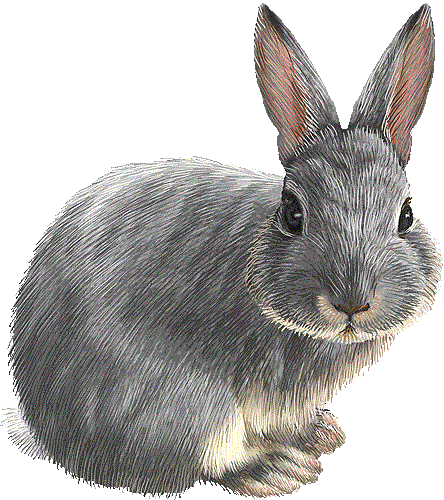 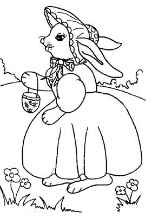 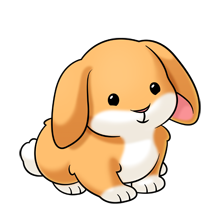 lapinlapinelapereau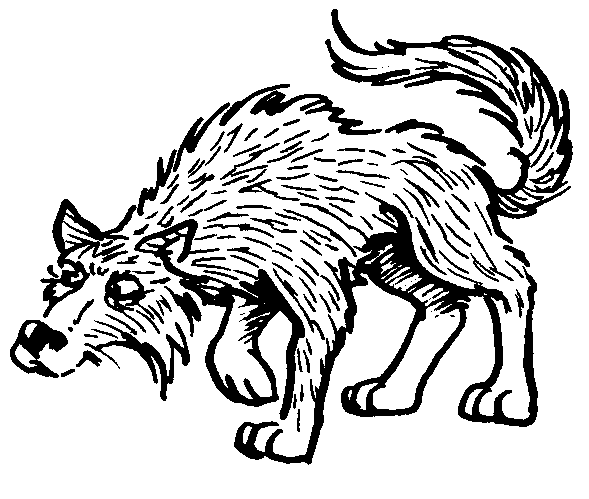 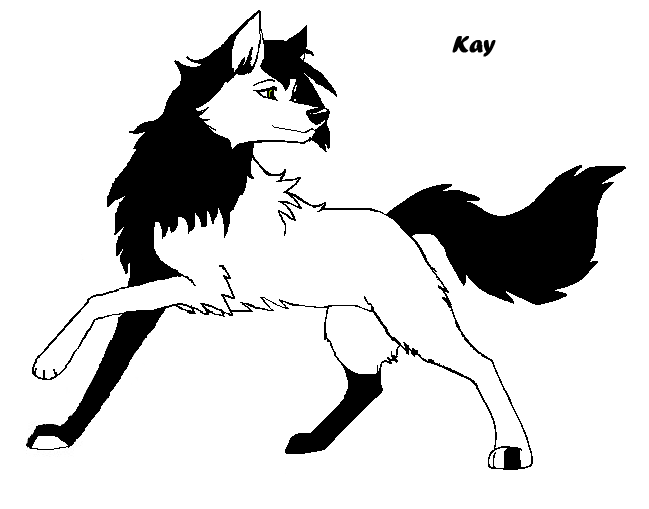 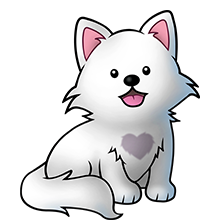 louplouvelouveteau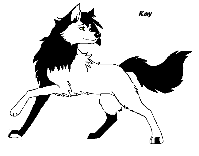 MES RECORDS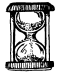 Chronométrer le temps mis pour arriver à la fin de la piste de jeu. MES RECORDSChronométrer le temps mis pour arriver à la fin de la piste de jeu. MES RECORDSChronométrer le temps mis pour arriver à la fin de la piste de jeu. MES RECORDSChronométrer le temps mis pour arriver à la fin de la piste de jeu. MES RECORDSChronométrer le temps mis pour arriver à la fin de la piste de jeu. Date :Temps :Date :Temps :Date :Temps :Date :Temps :Date :Temps :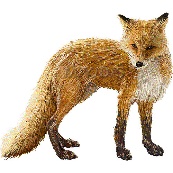 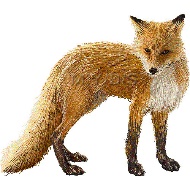 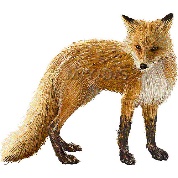 cerfbichefaonrenardrenardelapinlapinelapereaurenardeaulouplouvelouveteaucerfbichefaonrenardrenardelapinlapinelapereaurenardeaulouplouvelouveteaucerfbichefaonrenardrenardelapinlapinelapereaurenardeaulouplouvelouveteaucerfbichefaonrenardrenardelapinlapinelapereaurenardeaulouplouvelouveteaucerfbichefaonrenardrenardelapinlapinelapereaurenardeaulouplouvelouveteaucerfbichefaonrenardrenardelapinlapinelapereaurenardeaulouplouvelouveteaucerfbichefaonrenardrenardelapinlapinelapereaurenardeaulouplouvelouveteaucerfbichefaonrenardrenardelapinlapinelapereaurenardeaulouplouvelouveteaucerfbichefaonrenardrenardelapinlapinelapereaurenardeaulouplouvelouveteaucerfbichefaonrenardrenardelapinlapinelapereaurenardeaulouplouvelouveteau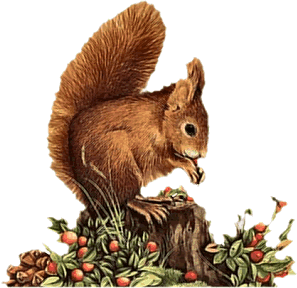 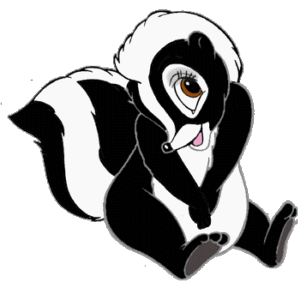 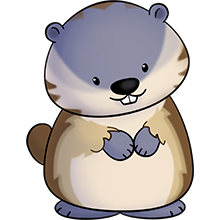 écureuilmoufettetaupe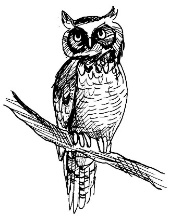 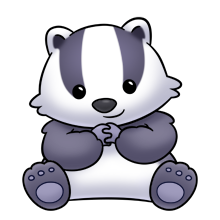 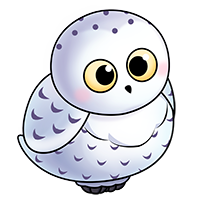 hiboublaireauchouette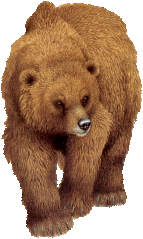 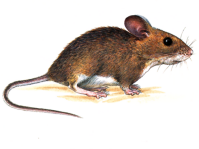 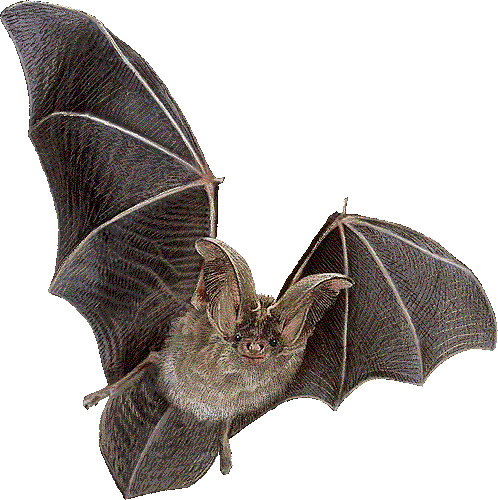 oursmulotchauve-souris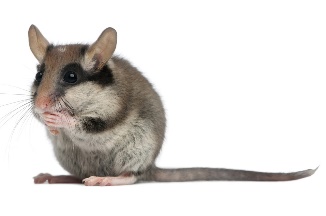 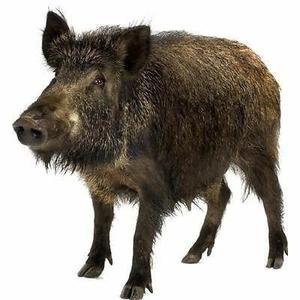 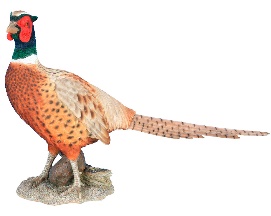 lérotsanglierfaisan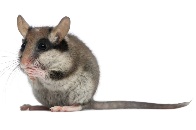 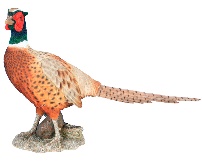 MES RECORDSChronométrer le temps mis pour arriver à la fin de la piste de jeu. MES RECORDSChronométrer le temps mis pour arriver à la fin de la piste de jeu. MES RECORDSChronométrer le temps mis pour arriver à la fin de la piste de jeu. MES RECORDSChronométrer le temps mis pour arriver à la fin de la piste de jeu. MES RECORDSChronométrer le temps mis pour arriver à la fin de la piste de jeu. Date :Temps :Date :Temps :Date :Temps :Date :Temps :Date :Temps :écureuilmoufettetaupehiboublaireauchouetteoursmulotchauve-sourislérotsanglierfaisanécureuilmoufettetaupehiboublaireauchouetteoursmulotchauve-sourislérotsanglierfaisanécureuilmoufettetaupehiboublaireauchouetteoursmulotchauve-sourislérotsanglierfaisanécureuilmoufettetaupehiboublaireauchouetteoursmulotchauve-sourislérotsanglierfaisanécureuilmoufettetaupehiboublaireauchouetteoursmulotchauve-sourislérotsanglierfaisanécureuilmoufettetaupehiboublaireauchouetteoursmulotchauve-sourislérotsanglierfaisanécureuilmoufettetaupehiboublaireauchouetteoursmulotchauve-sourislérotsanglierfaisanécureuilmoufettetaupehiboublaireauchouetteoursmulotchauve-sourislérotsanglierfaisanécureuilmoufettetaupehiboublaireauchouetteoursmulotchauve-sourislérotsanglierfaisanécureuilmoufettetaupehiboublaireauchouetteoursmulotchauve-sourislérotsanglierfaisan